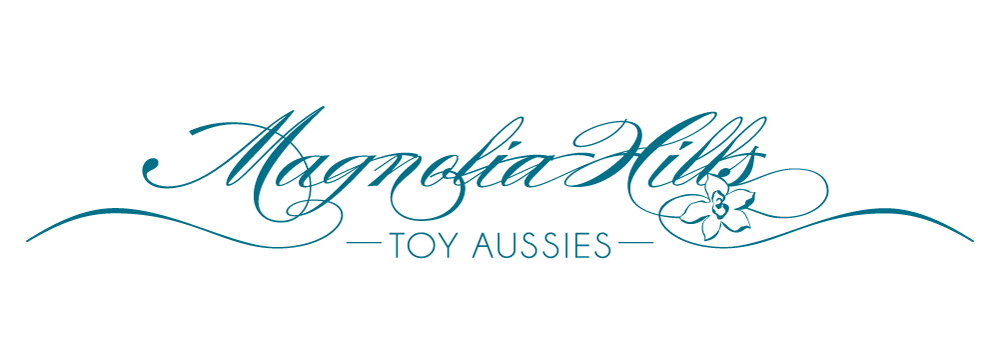 Thank you for your interest in our puppies.  We love to share this great breed with amazing families, but want to be sure everyone is prepared for the challenges that puppyhood can bring.Please feel free to share any additional info you’d like us to know at the end of this form and return to magnoliahills@yahoo.comNAME: ADDRESS: PHONE NUMBER: EMAIL: How did you find out about us?Have you ever owned a herding breed before?Do you have any past experiences with the breed?If no, have you researched the breed to know if this is the right dog for you?Puppy training classes are essential for BOTH you and the puppy.  Would you agree and attend?Are you committed to the time, work, and dedication it takes to raise, train and socialize a puppy?How many pets are currently living in your household?  Are they inside or outside pets?How many adults and children are in your household?Who will primarily be responsible for your pet?Do you have a sufficient and safe place for a puppy to play?Do you have an exercise plan for the dog?

Where will the puppy sleep?Do you already have a veterinarian that you use?